Муниципальное общеобразовательное учреждение«Сланцевская средняя общеобразовательная школа № 3»Ленинградской областиИспользование элементов здоровьесберегающей технологии В.Ф. Базарного в учебном процессеподготовила учитель начальных классовОвсяникова Ирина Николаевнаг. Сланцы 2013                          «Забота о здоровье ребёнка –это                           не просто комплекс санитарно-                           гигиенических норм и правил…                           и не свод требований к режиму,                            питанию, труду, отдыху. Это прежде                           всего забота о гармоничной полноте                           всех физических и духовных сил, и                           венцом этой гармонии является                            радость творчества»                                                          В.А.СухомлинскийВ условиях современной природной и социально-экономической ситуации проблема здоровья детей  приобретает глобальный характер. Здоровье детей катастрофически падает и мы вправе поставить вопрос:« Что для нас важнее – их физическое состояние или обучение?»  Ещё  А. Шопенгауэр говорил: «Здоровье до того перевешивает все остальные блага, что здоровый нищий счастливее больного короля».    А что происходит в нашей школе сегодня? По данным Минздрава РФ на сегодня каждый пятый школьник имеет хроническую патологию, у половины школьников отмечаются функциональные отклонения. А ведь успешность обучения в школе определяется уровнем состояния здоровья, с которым ребёнок пришёл в первый класс. Однако результаты медицинских осмотров детей говорят о том, что здоровым можно считать лишь 20-25% первоклассников. У остальных же имеются различные нарушения в состоянии здоровья.    Вышеуказанные факты свидетельствуют о том, что необходима специальная работа школы по сохранению и укреплению здоровья учащихся. Ведущим фактором здоровья является образ жизни, формировать который может и призвана школа, ибо, как писал всемирно известный хирург и один из первых русских учёных-педагогов Н.И.Пирогов, « всё будущее жизни находится в руках школы… прямое назначение школы, примиренной с жизнью, - быть руководителем жизни на пути к будущему».  В системе образования накоплен определённый опыт реализации здоровьесберегающих технологий. Наиболее разработанной системой здоровьесбережения в образовательном процессе начальной школы является технология В.Ф.Базарного, включающая в себя: основу телесной вертикали и телесно-моторную активность, использование конторок, режим смены динамических поз, реализацию специальных упражнений и таблиц, снимающих зрительное утомление.     В.Ф.Базарный, доктор медицинских наук, руководитель лаборатории физиологоздравоохранительных проблем обучения, провёл обследование полутора тысяч детей дошкольного и младшего школьного возраста. Выяснилось, что 2/3 детей склоняли голову над столом значительно ниже допустимого предела ( расстояние « глаза-тетрадь-книга» составляло  и  меньше). В практике учитель планирует и учитывает умственные нагрузки – объём письменных работ, число примеров, задач, а физические компоненты ( работа мышц) остаются вне поля зрения. Такой односторонний подход к организации урока способствует утомлению, задержке развития, а порой и потере здоровья школьников.    Изучив методику В.Ф.Базарного по охране и укреплению здоровья детей, я приняла во внимание, что формирование у учащихся тонко координированных зрительно-ручных движений облегчается на фоне активизации функционального состояния организма, в том числе общего чувства равновесия и координации. При этом одним из наиболее эффективных методов такой активизации является периодическая смена поз, в частности перевод детей из позы сидя в позу стоя. Всё это достигается за счёт разработки настольной конторки, установленной на стандартный стол.     Занимаясь по технологии В.Ф.Базарного, могу сделать вывод: дети отличаются свободой суждений, наблюдается повышенный интерес к изучаемым предметам, увеличения объёма выполняемых работ в классе.     В.Ф.Базарный называет ещё одну из биологических предпосылок нормального развития – это пространство. Пространство, говорит он,- это высшая свобода моторики. В Тибетской медицине, например, пространству отведена главная роль в развитии человека. А что мы делаем? Мы заключаем детей с 6-7 лет в бетонные тупики.  И ещё в 30- сантиметровые книжные тупики. Вне пространства дети впадают в состояние хронической угнетённости. Не говоря уже о чёрно-белой палитре большинства наших книг. А мозг человека, и в первую очередь ребёнка, настроен на многоцветье.  Сильное впечатление производит на меня идея В.Ф.Базарного об экологическом букваре – это натянутое на стену полотно (2 Х ). На нём изображается сельский пейзаж: река, уходящая за горизонт, берёза, вдали – село. Экологическая стенка меняется с приходом нового времени года - осень, зима, весна, лето.     Продумывая урок, я планирую, где можно использовать материал экологической стенки, подойти к ней детям, предложить индивидуальные задания.     А как же использовать зрительно- пространственную активность в режиме школьного урока? Достигается это за счёт максимального удаления от глаз ребёнка учебного дидактического  материала. Предъявляемый дидактический материал может быть  маленьких размеров (раньше нам запрещали его использовать). Дети всматриваются вдаль и тем самым снимают напряжение с глазных мышц.    Способствует расширению зрительно- двигательной активности и проведение физкультминуток для глаз с помощью расположенных в пространстве ориентиров. Физкультминутки выполняются через 10-15 минут напряжённого зрительного труда.    Какие же ориентиры я использую на уроках?Разного рода траектории, по  которым дети « бегают» глазами. Например, на листе ватмана изображаются какие-либо цветные фигуры (овалы, восьмёрки, зигзаги, спирали), толщина линии 1см.2. «Весёлые человечки». На карточках, которые я показываю детям, схематично изображены человечки, выполняющие различные гимнастические упражнения. Размер изображения равен 2см. Дети повторяют движения человечка. 3.Специальный тренажёр для глаз (офтальмотренажёр), расположенный на потолке класса. В течение урока несколько раз дети по команде учителя двигают свой взгляд по линиям разного цвета.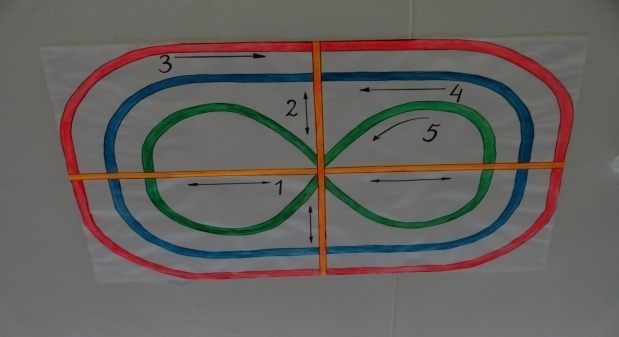 Бумажные офтальмотренажёры.  Например, на доске расставлены:   1) Пирамидки Задания: найди глазами две одинаковые пирамидки; сосчитай, сколько во всех пирамидках колец красных, чёрных, зелёных и т.д.; сколько у пирамидок колпачков красных, зелёных, жёлтых и т. д.; сколько всего колец у всех пирамидок? Сколько всего колпачков? Как быстрее сосчитать? Сложи пирамидки друг на друга в две группы. В первой группе пирамидок в 2 раза  больше, чем во  второй. Сколько пирамидок во второй группе? Меняя варианты заданий, пирамидки можно использовать довольно часто.2) Тарелки с разноцветными кружками.  Задания: найди две одинаковые тарелки; найди такую тарелку, где есть цвет, который  в других не повторяется.С помощью таких приёмов развиваются зрительно-моторная реакция, чувство локализации в пространстве, стереоскопическое зрение, различительно-цветовая функция. Учитывается также материал психологического воздействия цвета на ребёнка:   белый – ухудшает настроение, вселяет не совсем ответственное отношение ко всему;   чёрный – в небольшой дозе сосредотачивает внимание, в большой – вызывает мрачные мысли;  красный – возбуждает, раздражает;  голубой -  ухудшает настроение;  зелёный – улучшает настроение, успокаивает;  жёлтый – тёплый и весёлый, создаёт хорошее настроение.  коричневый – в сочетании с яркими цветами создаёт уют, без  сочетания указанных цветов усиливает дискомфорт, сужает кругозор, вызывает печаль, сон, депрессию.В классной комнате, в разных местах находятся карточки-цифры зелёного и жёлтого цвета. Дети отыскивают глазами и считают.(снятие напряжения с глазных мышц)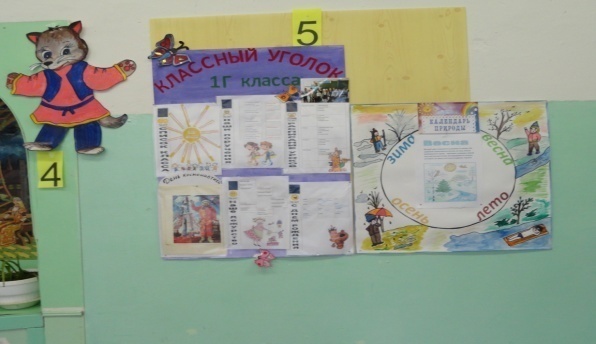 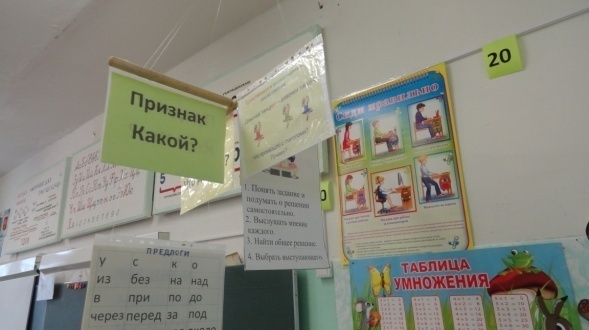 Тренажёр « Сенсорные кресты» находятся в разных углах класса. Это деревянные планки, куда подвешиваются разные карточки (задания для детей, карточки-помощники и т.д.)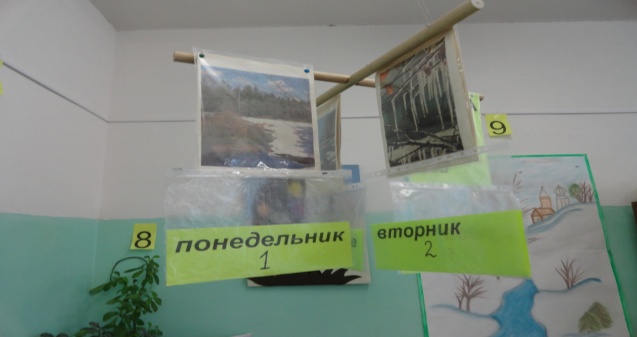 На стене в классе находится «Экологическое панно», которое меняется с приходом нового времени года. Дети всматриваются вдаль, снимая напряжение с глаз. На фоне панно можно разыгрывать на уроке различные ситуации.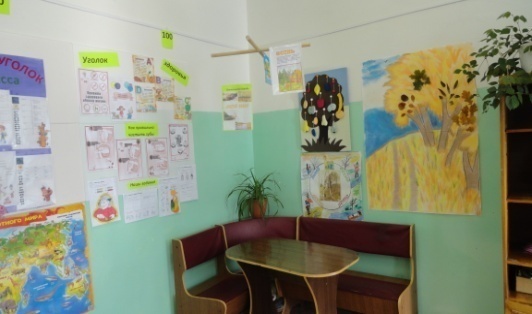 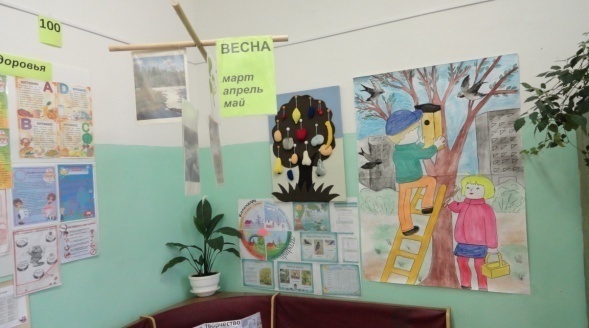   По технологии В.Ф. Базарного предусматривается наличие конторок. В нашем классе на каждого ученика есть конторка и парта. В течение урока дети меняют своё положение 2-3 раза. Под ногами самодельные коврики из пуговиц и коврики с деревянным материалом, можно также использовать соломенные коврики. Из таких ковриков у нас в классе есть целая дорожка, по которой дети проходят несколько раз в течение всего учебного дня под музыку.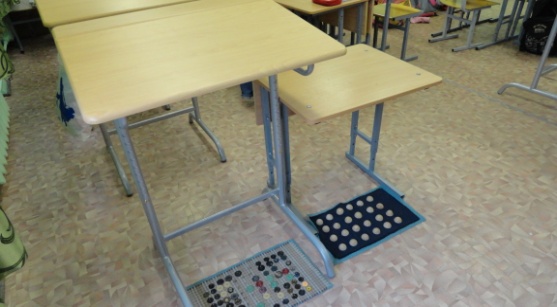 Изучив данные  о физиологической возможности каждого ребёнка и составив диаграмму заболеваемости класса, провожу дифференцированные физкультминутки. Каждый ребёнок по имеющейся у него памятке в течении 1,5 – 2 минут выполняет на уроке комплекс упражнений:1. Упражнения для детей с избыточным весом.1) ходьба с высоким подниманием коленей;2) и.п. –ноги вместе, руки опущены. Поднять руки вверх, отставляя ногу на носок (поочерёдно правую и левую ногу), прогнуться, вдох. Вернуться в и.п., выдох;                                                       3) и.п. – сидя на стуле, откинувшись на спинку. Энергично втянуть живот, затем расслабить его, дыхание произвольное;                                                                                         4) прыжки с хлопками над головой. Упражнения для профилактики плоскостопия:    1.В  классной комнате (за ученическими столами) находится   дорожка из самодельных ковриков (коврики из пуговиц,крышечек, мешочки с крупой)Дети без обуви проходят по этой дорожке в течение дня несколько раз (на уроках и на перемене) 2.  Применяются упражнения:1) и.п.- стоя на наружных сводах стоп, полуприсед(4-5раз).2) и.п. – стоя носками внутрь, пятками наружу, подняться на носки. Вернуться в и.п.(4-5 раз);3) и.п. – стоя, стопы повернуть внутрь. Подняться на носки, медленно согнуть ноги в коленях, медленно выпрямить ноги в коленях (4-5 раз);4) и.п. – стоя, поднять левую (правую) ногу – поворот стопы кнаружи, поворот стопы внутрь (3-5раз).                                                                  Упражнения для улучшения осанки.1) и.п.- о.с. Принять правильное положение, зафиксировать его;2) ходьба с правильной осанкой;3) ходьба с высоко поднятыми руками;4) ходьба на носках, разводя руки и сдвигая лопатки (30 сек.)5) лёгкий бег на носках.Упражнения психологической саморегуляции (аутотренинг ).1) «Сотвори в себе солнце»;2) «Волшебный цветок добра»;3) «Путешествие на облаке»;4) «У моря»;5) «Золотая рыбка»;6) «Янтарный замок»;7) «Танец рыбки»;8) «На лугу»;9) «Водопад»;10) «Сила улыбки» и т.д.«Водопад»- Ребята, сядьте поудобнее и закройте глаза. Глубоко вдохните  и выдохните…  Представьте, что вы стоите возле водопада. Но это необычный водопад. Вместо воды в нём вниз падает вниз мягкий белый свет. Теперь представьте себя под этим водопадом и почувствуйте, как этот прекрасный белый свет струится по вашим головам… Вы чувствуете, как расслабляются лоб, затем рот, мышцы шеи.   Белый свет течёт по вашим плечам, затылку и помогает им стать мягкими и расслабленными. Свет течёт по груди, по животу. Вы чувствуете, как они расслабляются, и вы сами   собой, без всякого усилия, можете глубже вдыхать и выдыхать. Это позволяет вам ощущать себя очень расслабленно и приятно и с каждым вдохом и выдохом  вы наполняетесь свежими силами…( пауза 15 секунд)  Теперь мысленно поблагодарите этот водопад света за то, что он вас чудесно расслабил… Немного потянитесь, выпрямитесь и откройте глаза. Некоторые приёмы самомассажа, точечный массаж.  Массаж обладает расслабляющим действием и облегчает перенапряжение в любое время.                                        лицоЗакройте глаза и поглаживайте лицо ладонью. Ведите её от центра лба к вискам – 3 раза, от носа по скулам – 3 раза и ото рта по линии челюсти тоже 3 раза.                                        головаПереберите волосы руками, мягко потянув все корни. Проделайте это по всей голове в умеренном темпе.                                        рукиВыполняйте плоское поглаживание руки от запястья к плечу, затем вокруг плечевого сустава и , более легко, вниз до исходного положения. Повторите 3 раза.                                         ногиСложите руки в кулаки и постукивайте по верхней и внешней поверхности бедра. Ударять  кулаком по бедру надо слегка. Массировать в течение 20-30 секунд.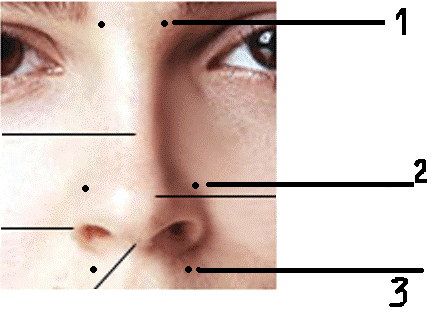 Точечный массаж – простая 	и безопасная терапия.Массирование производитсянадавливанием на определённыеточки. При простудных заболеваниях и для повышенияиммунитета необходимо массировать определённые точки на лице ( №1, №2,№3 ),при головных болях рекомендуется массировать височную областьУпражнения для мышц рук. 1.Для развития мелкой моторики рук я использую самодельные мешочки, наполненные разными крупами. Дети ощупыванием разминают свои   пальчики. Мешочки находятся на «чудо-дереве.»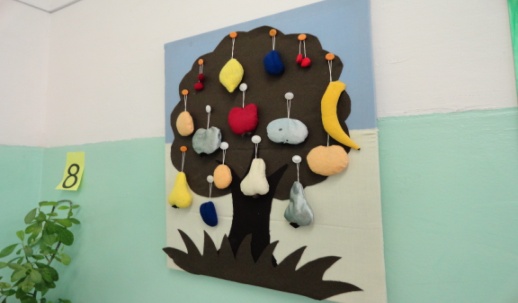 2.Упражнения для развития мелкой моторики рук:1) «Моя семья» Этот пальчик- дедушка,Этот пальчик- бабушка,Этот пальчик- папочка, Этот пальчик- мамочка,А вот этот пальчик – я,Вот и вся моя семья! (Поочерёдное сгибание пальцев, начиная с большого.)2) «Капуста»Мы капусту рубим-рубим,Мы капусту солим-солим,Мы капусту трём-трём,Мы капусту жмём-жмём.(Движения прямыми ладонями вверх-вниз, поочерёдное поглаживание подушечек пальцев, потирать кулачок о кулачок. Сжимать и разжимать кулачки.)3) «Мы наши пальчики сплели И вытянули ручки.Ну а теперь мы от ЗемлиОтталкиваем тучки.»( Упражнение выполняют стоя. Дети сплетают пальцы, вытягивают руки ладонями вперёд, а потом поднимают их вверх и тянутся как можно выше.)4) «Руки мы на стол положим,Повернём ладонью вверх.Безымянный палец тожеХочется быть не хуже всех.( Дети кладут правую руку на парту ладонью вверх, сгибают и разгибают безымянный палец. Затем проделывают то же самое левой рукой. Повторяют упражнение несколько раз.) Упражнения для глаз.  По словам психоаналитиков, если гимнастику для глаз проводить регулярно, зрение у человека восстанавливается полностью, и он может отказаться от очков.  Вот некоторые элементы этой гимнастики:Сидя за столом, расслабиться и медленно подвигать глазами слева направо. Затем справа налево. Повторить по 3 раза в каждую сторону.Медленно переводить взгляд вверх-вниз, затем наоборот. Повторить 3 раза. Представь вращающийся перед вами обод велосипедного колеса и, наметив на нём определённую точку, следить за вращением этой точки. Сначала в одну сторону, затем в другую. Повторить 3 раза. Положить ладони одну на другую так, чтобы образовался треугольник, закрыть этим треугольником глаза и повторить все упражнения в той последовательности, какая описана выше. Глаза под ладонями должны быть открытыми, но ладони не плотно лежащие на глазницах, не должны пропускать свет.Смотреть на кончик носа до тех пор, пока не возникнет чувство усталости. Затем расслабиться на 5-6 секунд.Быстро поморгать, закрыть глаза и посидеть спокойно, медленно считая до пяти. В среднем темпе проделать 3-4 круговых движения глазами в правую сторону, столько же в левую сторону. Расслабить глазные мышцы, посмотреть вдаль, считая до пяти.Учащиеся стоят возле парт. Вначале они выполняют наклон в правую сторону и при этом подмигивают правым глазом, затем они выполняют наклон в левую сторону и подмигивают левым глазом.  Учитель начальных классов может и должен на каждом уроке уделять особое внимание сбережению здоровья детей. Включение в урок специальных методических приёмов и средств в значительной степени обеспечивает выполнение этой задачи и не требует больших материальных и временных затрат.   Здоровье так же заразительно, как и болезнь. «Заразить здоровьем» - вот цель моей работы .  А постоянная озабоченность охраной здоровья школьников может и должна приобрести характер закона, определяющего действия педагога.  Правильная организация обучения даёт возможность предотвратить перегрузки и усталость у школьников, а также помогает детям осознать важность сохранения здоровья.  В заключение, вслед за великим гуманистом и педагогом Ж.-Ж. Руссо, хочется сказать: «Чтобы сделать ребёнка умным и рассудительным, сделайте его крепким и здоровым».   